Månedsbrev august og september.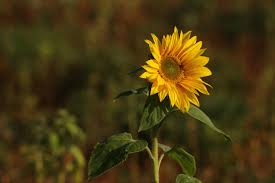 Da var årets sommerferie over. Håper alle har hatt en fin og god sommer. Først vil vi ønske dere nye foreldre velkommen til oss på Granittene. Vi gleder oss til å bli kjent med dere og barna deres. Ønsker også dere andre velkommen tilbake til nytt barnehage år. I år har vi fått syv nye barn på avdelingen dert er Remo, Lana, Naol, Aaryesh, Kaja, Jesper og Martin som begynte hos oss rett før ferien. Alle barna har kommet fra småstein og singel, de er allerede godt på plass på avdelingen. I år var det 14 barn på singel og småstein som var klare for stor avdeling, så dette året blir vi 19 barn på stor avdelingen. Det er ingen forandring i personalet på avdelingen, så vi som jobber her er Margrete, Meheret, Kristin og Anne som starter på sitt 2. år som lærling. Smittevern: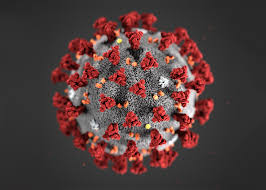 I følge FHI så nærmer vi oss heldig vis normale tilstander i samfunnet. Barnehagen startet opp på grønt nivå. Det betyr at vi har åpnet opp for flere foreldre inn i garderoben samtidig. Dere må fortsatt huske å holde avstand til hverandre. Barna skal holdes hjemme ved sykdom. Vi fortsetter med de gode hånd hygiene rutinene som vi er blitt så gode på.Livet på Granittene:«Vennskap og gode relasjoner mellom barn og mellom barn og personalet har stor verdi for læring og opplevelse av glede, trivsel og mestring.»I august og september så skal vi ha tema «meg selv» og «vennskap». Temaet vil gå igjen i grupper, samlinger og lek fremover. Vi vil snakke om familie, venner, følelser og mye mer. I samlingene vil vi ha eventyr/fortellinger om vennskap og vi vil bruke mye sang og musikk. Så langt har vi hørt om «Bella og Gustav», vi har sunget fantorangens vennesang «vil du være vennen min», «Godt å ha någen» og  mgp junior sangen «smitte deg med glede». Dette har vært veldig kjekt og det er fint å se hvor fort barna lærer seg nye sanger. UkeplanenPå granittene har vi tidligere hatt alders inndelte grupper. I år så må vi gjøre litt om på dette. Vi har valgt lagt 3 grupper med 6 barn i hver.  I og med at vi trenger å bli litt bedre kjent med de nye barna så kan det bli forandringer i disse gruppene. Foreløpig plan på gruppen er:Ekorn gruppe: Aaryesh, Naol, Kaja, Lana, Remo og Jesper.Pinnsvin gruppe: Clara, Kai, Lukas, Sara, Liv og Martin.Ugle gruppe: Daniel, Tage, Mascud, Erin, Mika, Tom og Hulda.Uten om dette så vil førskoleklubben ha en dag i uka hvor de er sammen, Den dagen vil de andre barna ha valg på tvers av gruppen på avdelingen.Vi jobber i grupper fra ca 09.30- 10.30, Derfor er det viktig at dere er kommet i barnehagen til kl 09.30. Mandag: Valg+ Førskoleklubb Det betyr at barna selv får velge hvor og hva de skal holde på med. Da har vi en samling hvor en og en får komme frem og sette bilde sitt på en aktivitet. Førskoleklubben har skolerelaterte aktiviteter.Tirsdag-torsdag: Ekorn, Pinnsvin og Ugle grupperFredager: Tur/Valg Vi deler gruppa i 2 på tvers av alder og vil gå på tur med gruppene annen hver fredag. De som ikke går på tur har valg.Vi regner med at vi starter opp med ukeplanen i september.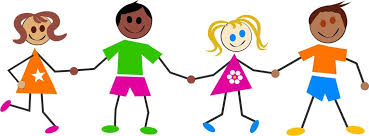 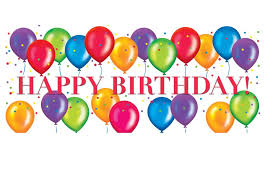 Bursdagsbarn August og September:                                                      August:   Kaja 3 år                                                                        Tom 4 år                                                                        Mascud 5 år                                                                       Lukas 4 år                                                                       Hulda 4 år                                                 September: Erin 5 årSara 4 årVi gleder oss til et spennende og kjekk barnehage år.Hilsen Margrete, Meheret, Anne og Kristin